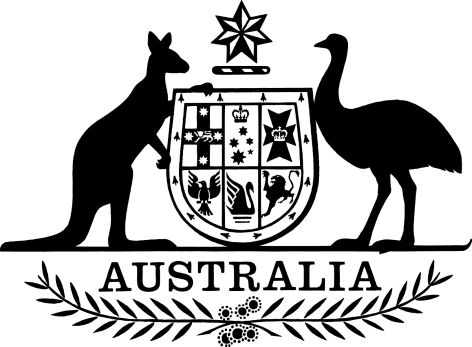 Biosecurity (First Point of Entry—Port of Esperance) Determination 2016I, Daryl Quinlivan, Director of Biosecurity, make the following determination.Dated									24 May 2016Daryl Quinlivan  Director of BiosecurityContentsPart 1—Preliminary	11  Name		12  Commencement	13  Authority	14  Definitions	1Part 2—First point of entry	25  First point of entry—vessels	26  First point of entry—goods	2Part 3—Biosecurity entry points	2Part 4—Conditions	2Part 5—Period of effect	27  Period of effect	2Part 1—Preliminary1  Name		This is the Biosecurity (First Point of Entry—Port of Esperance) Determination 2016.2  Commencement	(1)	Each provision of this instrument specified in column 1 of the table commences, or is taken to have commenced, in accordance with column 2 of the table. Any other statement in column 2 has effect according to its terms.Note:	This table relates only to the provisions of this instrument as originally made. It will not be amended to deal with any later amendments of this instrument.	(2)	Any information in column 3 of the table is not part of this instrument. Information may be inserted in this column, or information in it may be edited, in any published version of this instrument.3  Authority	(1)	This instrument is made under subsection 229(1) of the Biosecurity Act 2015.	(2)	This instrument is made as permitted by subitem 1(1) of Schedule 3 to the Biosecurity (Consequential Amendments and Transitional Provisions) Act 2015.4  DefinitionsNote:	A number of expressions used in this instrument are defined in the Biosecurity Act 2015, including the following:animal;goods;plant;(b)	vessel.		In this instrument:goods means goods:	(a)	that are subject to biosecurity control; or	(b)	in relation to which an exposed goods order is in force.vessel means vessels that are subject to biosecurity control.Part 2—First point of entry5  First point of entry—vessels		Port of Esperance is a first point of entry for vessels.6  First point of entry—goods 		Port of Esperance is a first point of entry for goods, other than animals and plants. Part 3—Biosecurity entry pointsNote:	No areas of Port of Esperance are designated as biosecurity entry points.Part 4—ConditionsNote:	There are no specified conditions for Port of Esperance.Part 5—Period of effect7  Period of effect		This instrument has effect for 3 years beginning on the date this instrument commences.Commencement informationCommencement informationCommencement informationColumn 1Column 2Column 3ProvisionsCommencementDate/Details1.  The whole of this instrumentAt the same time as section 3 of the Biosecurity Act 2015 commences.